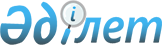 Об утверждении порядка и размера оказания социальной поддержки по оплате коммунальных услуг и приобретению топлива за счет бюджетных средств специалистам государственных организаций здравоохранения, социального обеспечения, образования, культуры, спорта и ветеринарии, проживающим и работающим в сельских населенных пунктах Кегенского районаРешение Кегенского районного маслихата Алматинской области от 19 августа 2020 года № 38-131. Зарегистрировано Департаментом юстиции Алматинской области 20 августа 2020 года № 5625
      В соответствии с подпунктом 15) пункта 1 статьи 6 Закона Республики Казахстан от 23 января 2001 года "О местном государственном управлении и самоуправлении в Республике Казахстан", пунктом 5 статьи 18 Закона Республики Казахстан от 8 июля 2005 года "О государственном регулировании развития агропромышленного комплекса и сельских территорий", Кегенский районный маслихат РЕШИЛ:
      1. Утвердить порядок и размер оказания социальной поддержки по оплате коммунальных услуг и приобретению топлива за счет бюджетных средств специалистам государственных организаций здравоохранения, социального обеспечения, образования, культуры, спорта и ветеринарии, проживающим и работающим в сельских населенных пунктах Кегенского района согласно приложению к настоящему решению.
      2. Признать утратившими силу следующие решения Кегенского районного маслихата:
      1) "О предоставлении социальной помощи на оплату коммунальных услуг и приобретение топлива специалистам государственных организаций здравоохранения, социального обеспечения, образования, культуры, спорта и ветеринарии, проживающим и работающим в сельских населенных пунктах Кегенского района" от 27 ноября 2018 года № 9-32 (зарегистрирован в Реестре государственной регистрации нормативных правовых актов № 4901, опубликован 8 декабря 2018 года в эталонном контрольном банке нормативных правовых актов Республики Казахстан);
      2) "О предоставлении социальной помощи на оплату коммунальных услуг и приобретение топлива педагогическим работникам образования, работающим в сельской местности Кегенского района" от 27 ноября 2018 года № 9-31 (зарегистрирован в Реестре государственной регистрации нормативных правовых актов № 4904, опубликован 8 декабря 2018 года в эталонном контрольном банке нормативных правовых актов Республики Казахстан).
      3. Контроль за исполнением настоящего решения возложить на постоянную комиссию Кегенского районного маслихата "По вопросам средств массовой информации, работы с общественными объединениями, права, социально-культурного развития".
      4. Настоящее решение вступает в силу со дня государственной регистрации в органах юстиции и вводится в действие со дня его первого официального опубликования. Порядок и размер оказания социальной поддержки по оплате коммунальных услуг и приобретению топлива за счет бюджетных средств специалистам государственных организаций здравоохранения, социального обеспечения, образования, культуры, спорта и ветеринарии, проживающим и работающим в сельских населенных пунктах Кегенского района Общие положения
      1. Социальная поддержка по оплате коммунальных услуг и приобретению топлива (далее–социальная поддержка) за счет бюджетных средств оказывается специалистам государственных организаций здравоохранения, социального обеспечения, образования, культуры, спорта и ветеринарии, проживающим и работающим в сельских населенных пунктах Кегенского района (далее – специалисты).
      2. Назначение социальной поддержки осуществляется уполномоченным органом–государственным учреждением "Отдел занятости и социальных программ" Кегенского района.
      Порядок оказания социальной поддержки
      3. Социальная поддержка оказывается в беззаявительном порядке, на основании списков, утвержденных акимами сельских округов по предоставлению государственных организаций здравоохранения, социального обеспечения, образования, культуры, спорта и ветеринарии.
      4. Выплата социальной поддержки производится через банки второго уровня, с которыми в установленном законодательством порядке заключен договор для зачисления сумм на лицевые счета специалистов, на основании представленных уполномоченным органом ведомостей.
      Размер оказания социальной поддержки
      5. Социальная поддержка специалистам оказывается один раз в год за счет бюджетных средств в размере 5 (пяти) месячных расчетных показателей.
      Основания для прекращения и возврата предоставляемой социальной поддержки
      6. Социальная поддержка прекращается в случаях:
      1) смерти получателя;
      2) выезда получателя на постоянное проживание за пределы Кегенского района.
      Выплата социальной поддержки прекращается с месяца наступления указанных обстоятельств.
      Излишне выплаченные суммы подлежат возврату в добровольном или ином порядке установленном законодательством Республики Казахстан.
					© 2012. РГП на ПХВ «Институт законодательства и правовой информации Республики Казахстан» Министерства юстиции Республики Казахстан
				
      Председатель сессии Кегенского

      районного маслихата

С. Смагулов

      Секретарь Кегенского

      районного маслихата

Н. Советов
Приложение 1 к решению Кегенского районного маслихата от 19 августа 2020 года № 38-131